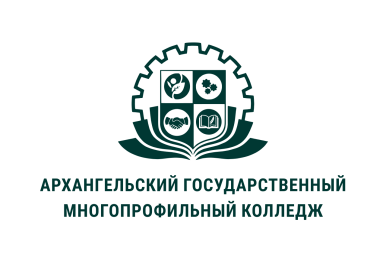 МИНИСТЕРСТВО ОБРАЗОВАНИЯ АРХАНГЕЛЬСКОЙ ОБЛАСТИгосударственное бюджетное профессиональное образовательное учреждениеАрхангельской области «Архангельский государственный многопрофильный колледж»Модуль 2. Социальная педагогикаТЕМА 2.1 СОЦИАЛЬАНЯ ПЕДАГОГИКА КАК НАУКАОсновные вопросы темы:1. Социальная педагогика: объект. Предмет, функции и задачи науки2.  Уровни социальной педагогики 3. Категории социальной педагогики 1. Социальная педагогика: объект, предмет, функции и задачи наукиВ  настоящее  время  сложились  все  необходимые  предпосылки,  чтобы  из системы  педагогического знания выделилась самостоятельная область педагогической теории и практики – социальная педагогика. Cоциальная педагогика – наука динамичная. Социально-педагогическая  теория  и  практика  постоянно  обновляются,  поэтому  понятие  «социальная  педагогика»,  ее  предмет,  задачи  и  функции  трактуются  учеными  по-разному.    Очевидно,  что  социальная педагогика выделилась из педагогики, так как в поле ее зрения находятся те же процессы и явления, которые изучаются педагогикой, но рассматриваются они в специфическом аспекте, связанном с включением ребенка в совместную жизнь в обществе, « вхождением»  ребенка в общество, приобретением им определенного социального опыта.По мнению В.А Никитина  в  словосочетании  «социальная  педагогика»,  слово  «социальное»  является определяющим,  подчеркивающим  специфику  содержания    данного  направления  в педагогической деятельности.  Данная специфика обнаруживается в следующих определениях, раскрывающих сущность социальной педагогики как науки, отрасли педагогического знания и практической деятельности:-социальная педагогика – отрасль знания, предметом которой является социальная  помощь обездоленным детям и профилактика правонарушений несовершеннолетних (Г.Ноль, Г.Боймер),  помощь  молодежи  в  быстрой  адаптации  к  социальной  системе,  противостоянии негативным отклонениям от норм поведения ( Е.Молленхауер);- социальная педагогика исследует проблемы интеграции воспитательных сил общества  с целью повышения культурного уровня населения  (П.Наторп);- социальная педагогика – научная дисциплина, раскрывающая социальную функцию общей  педагогики  и  исследующая  воспитательный  процесс  во  всех  возрастных  группах (Х.Мискес);- социальная педагогика – наука о воспитательном влиянии социальной среды как одной из системообразующих функций общей педагогики (В.Д.Семенов);- социальная педагогика – теория и практика обучения и воспитания личности и группы людей, иногда объединенных социальной бедой и нуждающихся в реабилитации или лечении, их социализация  (Ю.В.Василькова);- социальная педагогика – отрасль педагогической  науки,  исследующая  социальное  воспитание  человека,  которое  осуществляется  на  протяжении  всей  его  жизни  (А.В.Мудрик), раскрывающая  значение  и  влияние  конкретных  социально-культурных  условий  среды  на педагогический процесс (В.Г.Бочарова).В одних определениях социальная педагогика (в широком смысле) трактуется как синоним общей педагогики, но с особым социальным акцентом, в других (в узком смысле)  – как отрасль научного знания, имеющую особые задачи (социальная помощь обездоленным детям, профилактика  правонарушений  несовершеннолетних).  В  определении  Никитина  В.А.  как  бы интегрированы оба подхода к пониманию социальной педагогики. Им социальная педагогика понимается  как  теория  и  практика  познания,  регулирования  и  реализации  образовательно-воспитательными средствами процесса социализации или ресоциализации человека, результатом которого являются приобретение индивидом ориентации и эталона поведения. Она изучает влияние  социальной действительности  на  цели  и  задачи  общества  в  целом  и  отдельного  человека, поэтому во все времена является  наукой, сферой практической деятельности и научной дисциплиной, востребованной жизнью. В соответствии с подходами к определению педагогики как науки, отрасли знания и сферы практической деятельности выделяются ее объект, предмет и категориальный аппарат:- объектом  изучения  социальной  педагогики  является  ребенок,    а  предметом  – закономерности социализации человека (М.А. Галагузова);- объектом социально-педагогической теории и практики является человек, как член социума, в единстве с его индивидуальными и общественными характеристиками, а предметом – педагогические  аспекты  его  социального  становления  и  развития,  социального функционирования, приобретения им социального статуса, а также поддержание достигнутых и восстановление утраченных социальных характеристик (В.А. Никитин); процесс педагогического влияния на социальные взаимодействия человека в течение всех возрастных периодов жизни в различных сферах микросреды (В.Г. Бочарова);- объектом  научного  познания  социальной  педагогики  выступают  личность,  среда, социум, межличностные, межнациональные, межинституциональные взаимодействия в процессе социальной адаптации человека.Понимание предмета социальной педагогики как изучение закономерностей развития социально-педагогической теории и практики ориентирует социальных педагогов (практиков и исследователей)  на  изучение  и  осмысление  развития  личности  в  системе  средовых взаимодействий, постижение тех глубинных связей и зависимостей, которые существуют между этим  развитием  и  социально-педагогическим  процессом.  Из  вышесказанного  следует,  что социальная  педагогика  как  наука,  сфера  практической  деятельности  выполняет  следующие функции:1. теоретико-познавательная  (накапливает  социально-педагогические    знания, синтезирует  их;  изучает,  описывает  и  объясняет  происходящие  процессы  и  явления  в современном обществе, вскрывает их глубинные основания);2. прикладная (способствует поиску путей и способов совершенствования социально-педагогического  процесса,  выявлению  организационно-педагогических  и  психолого-педагогических  условий  эффективной  социализации  подрастающего  поколения    с  учетом факторов социальной среды);3. гуманистическая  (разработка  целей  совершенствования  социально-педагогического процесса,  создание  благоприятных  условий  для  развития  и  самореализации  личности,  для предотвращения «сбоев» в процессе ее социализации).Сегодняшние  социально-экономические,  политические  реалии (межнациональные конфликты, кризисные симптомы в духовной жизни общества, девальвация духовных ценностей, ослабление воспитательной роли семьи, снижение истинной ценности знаний, добросовестного труда, изменение ценностных ориентаций молодежи и др.) определили круг задач, стоящих перед  социальной  педагогикой  как  фундаментальной  наукой  о  человеке  и  обществе, социальными институтами:1. восстановление деформированных отношений между личностью и обществом;2. сохранение исторической преемственности поколений;3. создание эффективных моделей социализации разных категорий населения, прежде всего молодежи, адекватных условиям изменившегося общества и с учетом возможностей и характера влияния всех факторов социализации;4. предотвращение, минимизация социальной, личностной и нравственной деградации человека;5. оказание помощи человеку в самореализации, самосовершенствовании;6. оказание  помощи  отдельным  людям  и  группам  населения,  имеющим  особые социальные  нужды,  в  реабилитации  имеющегося  или  потерянного  социального  статуса, социальной роли;7. формирование социально ориентированного и активного человека, гражданина;8. содействие  формированию  благоприятного  социума,  позволяющего  раскрыть  и развить потенциальные возможности каждой личности, строить свое поведение в соответствии с требованиями общества и др. 2. Уровни социальной педагогикиСегодня  социальная  педагогика  является    практикоориентированной наукой,  исследующей  процесс  гармонизации  отношений  личности  и  общества,  человека  и социальной  среды,  процесс  духовного  развития  человечества, самопознания  и самосовершенствования человека. Цели  и задачи, содержание и  средства  социальной педагогики  как  науки  и сферы практической деятельности конкретизируются в зависимости от возраста человека, специфики и обстоятельств его жизнедеятельности, социально-экономических условий в обществе, в котором он  живет.  Именно  поэтому  правомерно  выделять  социетальный,  социально-средовой  и индивидуальный уровни социальной педагогики. Объектом  социальной  педагогики  на  социетальном  уровне  является  общество,  а организатором  и  проводником  педагогических  действий  выступает  государство,  различные  общественно-политические организации и движения. Это проявление социально-педагогической теории и практики в масштабах общества.Объектом социальной педагогики на социально-средовом уровне выступают социальная сфера общества, микросреда, коллективы людей и т.д. На данном уровне типичными средствами социально-педагогического  процесса  выступают  такие  виды  деятельности  как  культурно-просветительская, физкультурно-оздоровительная, социально-педагогическая и т.д.Объектом  социальной  педагогики  на  индивидуальном  уровне  является отдельный человек на различных стадиях социализации, на развитие которого направлены формы, методы и средства социально-педагогической деятельности.3. Категории социальной педагогикиСоциальная  педагогика,  отделившаяся  от  педагогики,  имеет  свои  специфические особенности, которые находят отражение в системе ее категорий и понятий, формировавшихся на основе   понятийно-категориальной системы педагогики и во взаимосвязи с ней. По мнению М.А Галагузовой    «образование»,  «обучение»,  «воспитание»,  «педагогическая  деятельность» (собственные понятия педагогики)  в социальной педагогике в качестве собственных понятий представлены  как  «  социальное  обучение»,  «социальное  воспитание»,    «социально-педагогическая  деятельность».      Социальное  воспитание – целенаправленно  управляемый процесс  социального  развития,  социального  формирования  личности;  помощь  человеку  в усвоении и принятии нравственных отношений, которые сложились в ближайшем окружении и обществе;  правовых,  экономических,  гражданских  и  бытовых  отношений;  направленное воспитание  человека  с  учетом  его  социально-личностных  проблем  и  в  соответствии  с социальными потребностями среды его жизнедеятельности.Социальное  образование – процесс  и результат  «усвоения  человеком  социального опыта общества, социальной группы, необходимого ему для самореализации как гражданина, члена семьи, специалиста в профессиональной деятельности»; процесс и результат подготовки человека как специалиста социальной сферы.Социально-педагогическая  деятельность - разновидность  профессиональной деятельности, направленная на оказание помощи ребенку в процессе его социализации, освоения им социокультурного опыта и на создание условий для его самореализации в обществе.В социальной педагогике заимствованными также являются  понятия:  дети (ребенок), личность,  развитие,  деятельность,  общество,  социализация,    социум,  социальный  институт, социальная адаптация, социальная реабилитация, профилактика и коррекция. Следовательно, сегодня социальная педагогика становится отраслью интегративного научного знания. Социальная педагогика, как интегративная наука, в целях эффективного решения своих специфических задач опирается на данные таких наук о человеке и обществе, как: психология, социальная психология, этнология, философия,  социология, право, медицина, экономика и др., что способствует активному развитию в структуре социальной педагогики таких  разделов, как социология социального воспитания,  философия социального воспитания, теория социального воспитания,  методика  социального  воспитания,  экономика  и  менеджмент  социального воспитания, психология социального воспитания, социально-педагогическая виктимология.Социология  социального  воспитания    исследует  процесс    социализации разных категорий  населения;  характер  влияния  факторов  социализации,    их  воспитательные  возможности; условия педагогизации социума; воспитание как социальный институт.Философия социального воспитания (методологический раздел социальной педагогики) определяет  роль  воспитания  в  обществе,  соотношение,  связь  между  воспитанием  и социализацией; цель, задачи воспитания, их обусловленность характером, условиями социально-экономического развития общества; раскрывает принципы воспитания,этапы их  формирования.Социально-педагогическая виктимология  исследует категории людей, которые стали или могут стать жертвами неблагоприятных условий  социализации,  и определяет возможности, направления социально-педагогической помощи им, их поддержкии защиты.Теория социального воспитания определяет сущность,  задачи, концепции, принципы, методы  социального  воспитания  как  социального института;  рассматривает индивидуальные, групповые,  социальные  субъекты  социального  воспитания,  характер  и  условия  их взаимодействия.Психология социального воспитания выявляет и объясняет психологические механизмы и условия эффективности взаимодействия субъектов социального воспитания (симпатия, эмпатия, антипатия и т.д.).Методика социального воспитания  изучает условия, направления, формы и методы  взаимодействия субъектов и объектов социального воспитания, пути и совершенствования.Экономика и менеджмент социального воспитания изучает потребности общества в  зависимости  от  уровня  его  социально-экономического  развития,  экономические  ресурсы общества, которые могут быть использованы для организации социального воспитания разных категорий населения, их социальной защиты и поддержки; проблемы управления социальной защитой  и  социальным  воспитанием  на  локальном,  муниципальном,  региональном  и федеральном уровнях.Социальная педагогика является одной из  базовых дисциплин подготовки специалистов педагогического  профиля.    Значимость  данной  учебной  дисциплины  в  профессиональной подготовке социальных педагогов определяется  следующими ее целями: 1.формирование системы знаний: социальной педагогике как востребованной в современных условиях науке, сфере практической деятельности и учебной дисциплине; специфике и направлениях функциональной деятельности социального педагога; факторах,  закономерностях,  механизмах  социализации  детей  и  молодежи; расширение  объема  и  содержания  знаний,  позволяющих  будущему  социальному  педагогу объяснять,  прогнозировать,  моделировать  и  развивать  социально-педагогические  системы  в конкретных социумах2. создание условий для творческой самореализации, самоактуализации и личностного роста студентов в будущей профессиональной деятельности;3. формирование у них  умений и навыков: квалифицированно осуществлять диагностику личности ребенка, подростка, среды; адекватно  использовать  формы,  методы,  средства,  методики,  технологии  организации  социально-педагогической  деятельности  с  разными  категориями  населения  в социуме;  осуществлять  их  обучение социально ценным видам  общественной, трудовой и  досуговой деятельности; организовать анализ и самоанализ своей профессиональной деятельности;  программировать собственную работу в социуме; переводить  теоретические  знания  на  уровень  своих  социально-педагогических действий и т.д.Вопросы  для самоконтроля:1. Дайте определение социальной педагогики как теории и как практики. Назовите уровни  социально-педагогической теории и практики.2.  Охарактеризуйте  связь  педагогики  и  социальной  педагогики,  проведите сравнительный анализ их заимствованных и собственных категорий.3. Определите роль, задачи, функции социальной педагогики  в современных  условиях.4. Раскройте сущность понятий « социальное воспитание», «социальное образование», «социально-педагогическая деятельность».